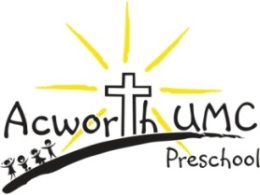 2023-2024 Preschool CalendarAugust 9-11:  Meet and Greets August 10:  Parent Orientation 6:30/7:30pmAugust 14:  First day of schoolAugust 18: T-shirt orders dueAugust 21:  Specials begin this weekSeptember 4:  Labor Day, no schoolSeptember 5/6: ChapelSeptember 13:  4s/5s Field Day September 19/20:  ChapelSeptember 25-September 29:  Fall Break, no schoolOctober 3/4:  Fall Pictures, individualWeek of October 8:  4s/5s send home student evaluationsOctober 10/11:  ChapelOctober 11/12/13:  Spirit wear days October 18:  Early Release, only one day  (11:45am) Staff Training 12-2 October 24/25:  ChapelOctober 25: 4s “A Date with Dad”  9:30-10:30amOctober 30/31:  Fall Costume Parades @9:30amNovember 1:  ChapelNovember 2:  Original Works orders dueNovember 7: Election Day, No schoolNovember 13/14:  3s Thanksgiving Program/Feasts 11:30amNovember 14/15:  ChapelNovember 15/16/17:  Spirit wear daysNovember 20-24:  Thanksgiving Break, No schoolDecember 5/6:  ChapelDecember 6/7/8:  Spirit Wear DaysDecember 11/12:  Christmas Programs/Parties 12:00 (3s, 4s, & 5s)December 14/15:  Toddlers/2s Christmas Parties 12:30December 15:  Last day of preschool before Christmas BreakDecember 18-January 3:  Christmas Break, no schoolJanuary 4:  Return to schoolJanuary 9/10:  ChapelJanuary 10/11/12:  Spirit Wear DaysWeek of January 14:   2s, 3s, 4s, and 5s send home student evaluationsJanuary 15: Martin Luther King Day, No schoolJanuary 23:  Preschool registration begins for currently enrolled students for 2023-2024January 23/24:  ChapelFebruary 5:  Preschool Registration for 2023-2024 opens to the publicFebruary 7/8/9:  Spirit Wear DaysFebruary 13/14:  ChapelFebruary 19-23:  Winter Break, no schoolFebruary 26-March 1: Dr. Seuss WeekFebruary 27/28:  ChapelMarch 5/6:  Individual spring pictures and class picturesMarch 5/6:  ChapelMarch 6/7/8:  Spirit Wear DaysMarch 19/20:  ChapelMarch 25-28:  Easter egg hunts/partiesMarch 25/26:  2s Spring Program @11:30 (egg hunt and party to follow program)March 29:  Good Friday, no schoolApril 1-5:  Spring Break, No schoolApril 9/10:  ChapelApril 10/11/12:  Spirit Wear DaysApril 23/24:  ChapelApril 25/26:  2s Potty PartiesWeek of April 28:  2s, 3s, 4s, and 5s Send home Student EvaluationsMay 6:  4’s Mother’s Day Program/Luncheon 11:30May 7/8:  ChapelMay 8/9:  3s Field Day @10:30amMay 13: MWF 3s EOY Party @12:15, MWF 2s EOY Party @ 11:30May 14:  M-Th 3s EOY Party @12:15May 15:  4s/5s End of the year celebration @11:15 4s EOY Party @12:15 (4s only)May 16:  Early 5s Picnic @12:00, Toddler and TTH 2s EOY Party @11:30, TTH 3s EOY Party @12:15May 16:  Last day of schoolMay 17:  Post Planning for Lead Teachers, All Staff EOY Luncheon/Celebration 12:00***Monthly Tuition is due on the 1st of each month and considered late after the 10th.  Monthly tuition is due July-April.***